Title II, Part A: Quick Reference Guide – Fund Code 140 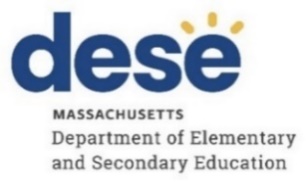 Building Systems of Support for Excellent Teaching and LeadingPriorities of Title IIA: Increase student achievement consistent with challenging state academic standards; Improve the quality and effectiveness of teachers, principals, and other school leaders; Increase the number of teachers, principals, and other school leaders who are effective in improving student academic achievement in schools; and Provide low-income and minority students equitable access to effective teachers, principals, and other school leaders.Support key district and school improvement initiatives in coordination with other federal grant funds and state and local resources so initiatives and their impact are sustained beyond the life of individual sources of funding.
*Must be linked to measurable increases in student academic achievement produced by the efforts of that teacher or school leader.High Quality Professional Development activities are sustained (not stand-alone, 1-day, or short term workshops), intensive, collaborative, job-embedded, data-driven, and classroom-focused. CategoriesAllowable CostsUnallowable CostsAdministrator SalariesProgram Administrator/Grant Manager/Professional Development Coordinator – only the portion of the salary dedicated to Title II, Part A administrationDistrict Mentoring/Induction AdministratorEntire salary unless the manager’s entire responsibility is Title II, Part A Instructional/
Professional StaffAcademic/Instructional Coaches for any subjectTeacher salary to reduce class-sizes: needs to be justified based on evidence Incentivize and reward excellent educators serving in the district’s highest-need schools*Differential and incentive pay for educators in high-need academic subject areas and specialty areas*Support Staff SalariesSecretary/Bookkeeper for Title II, Part A grant work – only the portion of salary dedicated to Title II, Part A supportEntire salary unless the individual’s entire responsibility is Title II, Part AStipendsStipends for mentors or individuals serving as supervising practitioners to student teachersStipends to provide professional development, training, resources to teach/train on how to design, develop, align, map, or revise curriculum or assessmentsStipends for teacher-led High Quality Professional Development (HQPD) to close achievement gaps Leading trainings to improve content knowledge, teaching strategies, and addressing issues related to school conditions for student learningDevelopment and support for district-based preparation programs for teachers, paraprofessionals and school leadersStipends for tutorsSalaries for paraprofessionalsStipends to develop, align, map, or revise curriculum, or assessmentsFringe BenefitsMTRSOther fringe benefits such as health insuranceContractual ServicesConsultants for HQPD to improve content knowledge and/or classroom practice for any subjectConsultants to provide training to enable educators to involve parents in their children’s educationConsultants to improve classroom managementSubstitutes for teachers attending TIIA funded HQPD or for class size reduction (CSR)HQPD on social and emotional learning, school climate, inclusive practice, behavioral health, and other issues related to school conditions for student learning Consultants for private school equitable participationSubstitutes for teachers not attending TIIA funded PD or not CSR teacherContractual services not approved by DESE in budgetTraining in the use of a dangerous weaponSupplies and MaterialsSupplies to be used strictly for HQPD such as books, software, instructional technologyHQPD Meeting supplies such as chart paper, pens, binders, easelsSupplies to be used in the classroom or by studentsAnything not directly connected to educators’ HQPDBooks, software, instructional technology for private schoolsEvaluation system-related data systems to manage linking student-teacher dataTravel (Conference & Course Registration)Conference registration for HQPDCourse reimbursement for HQPDPrivate school allocation for HQPDExpenses for transportation, per diem, and lodging if the costs are reasonable and necessarySupport for National Board CertificationCareer advancement opportunities for current staff members, such as paraprofessionals Meals unless included in registration fee for conferenceMeals for school/district HQPD meetingsOut-of-state travel not approved by DESEOther CostsMemberships/subscriptions for HQPDCosts to improve the recruitment, placement, support, and retention of culturally competent and responsive educators, especially educators from underrepresented minority groups, to meet the needs of diverse student populationsPrinting/copying for HQPDSpace rental for HQPDIndirect CostsDistrict indirect cost rates  Indirect rate greater than the percentage assigned to districtEquipmentEquipment